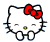 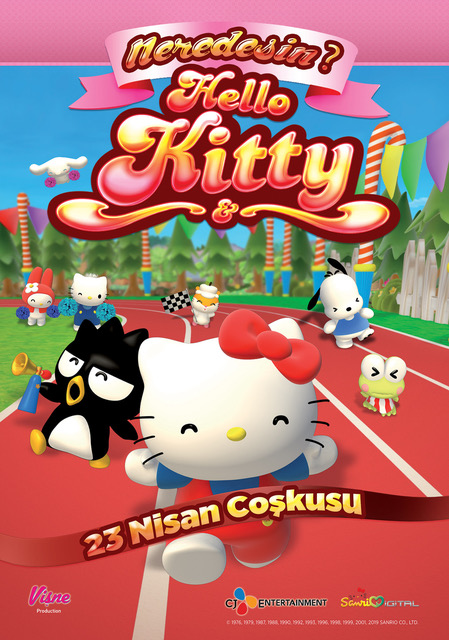 hSosyal MedyaYoutube: https://www.youtube.com/channel/UCsisH8VEf-ZQyvOzMoVAjNQFacebook: https://www.facebook.com/cocukfilmi/posts/Instagram: https://www.instagram.com/cocukfilmi/Sinopsis:2014 yılında 40.doğum gününü kutlayan Hello Kitty 45.yaş gününü Türkiye’de ve tüm Dünya’da kutluyor.Bir Dünya Fenomeni olan Hello Kitty Neredesin adlı animasyon filmi çok büyük süprizlerle 19 Nisan’da sinemalarda vizyona giriyor.Hello Kitty,Keroppi,Küçük Balık,Panda,Yavru Penguen; siz çocukları eğlenceli vakit geçirmek ve süprizleri kaçırmamanız için sinema salonlarına bekliyor.MACERA BAŞLASIN